Федеральное государственное автономное образовательное учреждение высшего образования 
"Национальный исследовательский университет 
"Высшая школа экономики"Факультет компьютерных наукДепартамент программной инженерииРабочая программа дисциплины Научно-исследовательский семинарСовременные архитектуры вычислителейдля образовательной программы “Программная инженерия”направления подготовки  09.03.04 “Программная инженерия”уровень - бакалаврРазработчик программыБаканов В.М.,  д.т.н., профессор, vbakanov@hse.ruОдобрена на заседании департамента программной инженерии “_25_”_мая_ 2018 г.Руководитель департамента Авдошин С.М. ________________                                              Утверждена Академическим советом образовательной программы “_25_”_мая_ 2018  г., № протокола_________________Академический руководитель образовательной программы Шилов В.В. _________________ Москва, 2018Настоящая программа не может быть использована другими подразделениями университета и другими вузами без разрешения подразделения-разработчика программы.I. ЦЕЛЬ, РЕЗУЛЬТАТЫ ОСВОЕНИЯ ДИСЦИПЛИНЫ И ПЕРЕКВИЗИТЫК цели научно-исследовательского семинара (НИС)  "Современные архитектуры вычислителей" руководитель семинара отно́сит: формирование у студентов профессиональных компетенций, связанных как с общей методологией научного исследования, так и с частными аспектами основ математического моделирования и последующей компьютерной реализацией разработанных моделей вычислительных систем разной архитектуры и исполняемых на них алгоритмов приобретение студентами навыков работы с научными публикациями (статьями, главами книг, препринтов), в том числе и на английском языке, самостоятельного научного исследования, связанного с анализом, разработкой, программной реализацией (напр., самостоятельная разработка или использование программных сред технической и/или математической направленности) и последующим анализом функционирования вычислительных систем разной архитектуры формирование у студентов интереса к исследовательской работе и первоначальных навыков подготовки материала по определённым (предлагаемым) темам и написания отчёта в виде научной статьи (в соответствии с шаблоном оформления статей в формате IEEE – примеры доступны студентам через страницы научно-исследовательского семинара в LMS).Научно-исследовательский семинар (НИС) "Современные архитектуры вычислителей" предполагает в аспекте общей методологии научного исследования знакомство участников семинара (студентов образовательной программы "Программная инженерия") с основными этапами проведения научного исследования: предварительный анализ литературы (состояние проблемы, достигнутые к текущему моменту времени результаты) чёткая постановка задачи исследования, предложение собственных вариантов решения задачи (возможных подходов к решению поставленной задачи) и их сравнительный анализ с существующими аналогами разработка математических моделей процесса, определение критериев и параметров  оптимизации, реализация моделей с помощью выбранных программных средств, проведение вычислительных экспериментов, первичная обработка результатовпонимание получаемых результатов, их интерпретация, оформление в виде отчёта (сообщение на семинаре, научная  статья) с последующей презентацией последнего (желательно). В процессе обсуждения тем используются  слайды и  сопроводительные материалы (примеры, учебные программы, системы компьютерной симуляции и др.), специально подготовленные для дискуссий в рамках НИС; ссылки на указанные материалы, отдельные публикации, полезные InterNet-источники, а также программы доступны студентам через систему управления обучением (LMS) НИУ ВШЭ, http:/lms.hse.ru. Студентам настоятельно рекомендуется также активно задействовать электронные ресурсы библиотеки НИУ ВШЭ (http://library.hse.ru/e-resources/e-resources.htm) для ознакомления и использования отдельных публикаций ведущих издательств при выполнении работ.II. СОДЕРЖАНИЕ УЧЕБНОЙ ДИСЦИПЛИНЫУчастникам семинара предлагаются для обсуждения и последующего исследования следующие укрупнённые темы, каждая из которых допускает достаточно широкую детализацию и определённый выбор публикаций (для самостоятельного изучения), а также примеров и задач разного уровня сложности.Данная тематика соответствует целям формирования у студентов наиболее общих, базирующихся на математических основах, принципов организации и анализа процесса вычислений и является теоретическим базисом для читаемого на 2 курсе лекционного курса дисциплины “Архитектура вычислительных систем и курсов следующих годов обучения:Методы формального описания алгоритмов  (графы различных типов, их сравнительные достоинства и недостатки). Графы распространённых алгоритмов.  Открытая энциклопедия свойств алгоритмов AlgoWiki.Анализ графов алгоритмов с целью выявления скрытого параллелизма. Математические модели  анализа графов. Ярусно-параллельная форма информационного графа алгоритмов и её возможности при анализе алгоритмов. Постановка и решение  задач оптимизации процесса выполнения программ на конкретных вычислительных системах.   Формулировка целей и задач  оптимизации, выбор параметров оптимизации, методы решения оптимизационных задач. Исследовательские программные пакеты METIS и ParMETIS (университет Миннесоты, США), V-Ray и Parus (МГУ, Россия), SPF@home, DATA-FLOW (ВШЭ, Россия) - назначение, возможности, области применения. Разработка рациональных планов выполнения параллельных программ на гетерогенных вычислительных  системах. Цели и задачи оптимизации. Примеры постановки и решения задач с использование пакета SPF@home.Математическое моделирование вычислителей пото́ковой (DATA-FLOW) архитектуры. Постановка задач оптимизации. Выбор параметров оптимизации. Примеры моделирования и оптимизации режимов выполнения задач с помощью программного симулятора потокового вычислителя.V.1. Программный инструментарий, применяемый при проведении научно-исследовательского семинараV.1.1. Программная система SPF@home Назначение и основные возможности системы SPF@home: проведение тонкого информационного анализа алгоритмов (заданных   информационными графами - ИГА) на наличие скрытого параллелизма (методом представле́ния их в ярусно-параллельной форме - ЯПФ) и разработка рациональных планов выполнения этих алгоритмов на гомогенном или гетерогенном поле параллельных вычислителей. Для последнего случая предусмотрено сопоставление операторов и вычислителей по произвольному числу параметров (напр., требуемый размер памяти заданного типа, вычислительная сложность алгоритма, необходимость обработки данных с плавающей запятой, возможность векторизации вычислений и т. д.); сопоставле́ния проводятся по принципу  “попада́ния в заданный диапазон”, результаты сравнения по отдельным параметрам связаны логическим отношением конъюнкции.  Для бо́льшего приближения к реальности предусмотрена возможность нагру́зки узлов (операторов) и дуг (линий передачи данных) графа числовыми ме́триками, которые могут интерпретироваться Исследователем сообразно ситуации  (в примитиве как время выполнения операторов и передачи данных). Методы реализации: выполнение заданных пользователем преобразований над формами представле́ния графов алгоритмов с использованием скриптового языка Lua; в данном случае язык Lua является обёрткой относительно набора API-вызовов (до 70 штук) системы SPF@home.  Входной информацией для обработки является ИГА исследуемого алгоритма в формате списка сме́жных вершин (формат файлов .edg), выходная информация выводится в текстовом (и частично графическом) виде. Собственно стратегия преобразований разрабатывается Исследователем и реализуется на Lua.Техническая информация о системе SPF@home: система (программный пакет) разработан для платформы Win’32 GUI, исполняемый код представлен загрузочным файлом spf_client.exe формата PE (Portable Executable) размером 2,9 Mбайт; язык программирования С++ , язык пользовательского интерфейса и руководства по применению – русский.Правила использования: комплект программной системы SPF@home доступен для свободной вы́грузки c WEB-сайта автора рабочей программы в виде архива http://vbakanov.ru/spf@home/content/spf@home.rar (дополнительная информация см.  http://vbakanov.ru/spf@home/spf@home.htm и http://vbakanov.ru/poems_04.htm).Табл. 1 иллюстрирует некоторые этапы  применение программной системы SPF@home для обработки ИГА простейшего алгоритма (определение действительных корней полного квадратного уравнения аx2+bx+c=0) в ходе выполнении сценария минимизации ширины ЯПФ.Таблица 1. Исходные данные и примеры преобразований ИГА в системе SPF@home для гомогенного поля параллельных вычислителейВещественные корни находятся по формуле x1,x2=(-b ± sqrt(b2-4ac))/(2a), где sqrt – операция взятия квадратного корня. Полный алгоритм содержит 11 операторов (17 - с учетом присвоения начальных значений a,b,c,2,4,-1), нумерация операторов начинается с 100. Список операторов каждого яруса ЯПФ предваря́ется информационной подстрокой формата “N/M:” , где N – номер яруса, M – число операторов на ярусе (исходные данные располагаются на 0-вом ярусе).  Символ ‘«’ указывает на входные данные, ‘»’ – на выходные (результат работы алгоритма).В результате минимизации ширины ЯПФ графа показано, что рассматриваемый алгоритм (программа) может быть выполнена на 2-х независимых (параллельных) вычислителях вместо 4-х (случай канонической формы ЯПФ). Результат получен методом  переноса операторов между ярусами ЯПФ без нарушения информационных зависимостей в алгоритме.В настоящее время набор готовых алгоритмов (файлы формата .edg) включает перемножение матриц, умножение матриц на вектор, решение систем линейных алгебраических уравнений (СЛАУ) прямым методом Гаусса, МНК-аппроксимация линейной и параболической зависимостями, вычисление коэффициентов парной корреляции, вычисление элементов рекурре́нтных последовательностей (чи́сла Фибоначчи, “трибоначчи”, “квадроначчи”), алгоритм сдва́ивания (отдельно для определённого размера обрабатываемых данных каждый) и др. С целью минимизации работы возможен импорт ИГА из нижеописанной программной системы DATA-FLOW в формат .edg файлов пакета SPF@home.V.1.1.1 Типовые темы исследований, проводи́мых с использованием программной системы SPF@homeРазработать и реализовать на языке Lua стратегию построения каркаса (обобщённого плана выполнения) параллельной программы при условии  минимизации  необходимого числа параллельных вычислителей при требовании неувеличения числа ярусов (фактически времени выполнения параллельной программы) для гомогенного поля параллельных вычислителей.Разработать и реализовать на языке Lua стратегию преобразования ЯПФ для выполнения программы на заданном гетерогенном поле параллельных вычислителей.Разработать и реализовать на языке Lua стратегию построения каркаса параллельной программы при условии  минимизации  числа параллельных вычислителей при требовании минимального  увеличения числа ярусов для гомогенного поля параллельных вычислителей.Квалификатором (уточни́телем) темы является обычно указание на конкретный обрабатываемый алгоритм (представленный в форме информационного графа формата .edg) из вышеприведённого списка. Особо поощряется представле́ние новых алгоритмов в виде файлов  указанного формата в целях расширения базы описаний алгоритмов.Исследовательская работа оформляется по правилам оформления исследовательских работ (см. ссылку ниже) и предоставляется ведущему научно-исследовательский семинар преподавателю в электронном или печатном виде.На рис. 1 приведены варианты графической интерпретации результатов преобразования формы информационных графов алгоритмов в системе SPF@home.Рисунок 1. Графическая интерпретация результатов преобразования формы информационных графов алгоритмов в системе SPF@home:а) ярусно-параллельная форма (канонический вид) ИГА определения действительных корней полного квадратного уравнения с указанием возможных диапазонов перемещения оператор по ярусам ЯПФ (широкие серые вертикальные линии)б)  копия экрана части рабочего окна программной системы SPF@home с отрисовкой шири́н ЯПФ по ярусам в виде ленточной диаграммыв) ленточные диаграммы ширин ярусов ЯПФ до и после преобразования (слева и справа от вертикальной пунктирной линии соответственно) для программы вычисления действительных корней полного квадратного уравнения при условии сохране́ния высоты ЯПФ (условие неувеличения времени выполнения и минимизации ресурсов вычислительной системы – в данном случае количества параллельных вычислителей)г) ленточные диаграммы ширин ярусов ЯПФ до и после преобразования (масштаб по оси ординат скорректирован)  для программы решения СЛАУ десятого порядка прямым методом Гаусса при условии непревышения шириной ЯПФ значения 10 (получен план выполнения программы на 10 параллельных вычислителях, при этом высота ЯПФ возросла с 63 до 141)V.1.1.2. Типовые  работы участников научно-исследовательского семинара по разработке информационных графов алгоритмов (ИГА)Для ясного понимания студентами методов представления алгоритмов в гра́фовой форме даются задания по представлению заданных алгоритмов в форме информационного графа алгоритма (ИГА). ИГА является ориентированным (все дуги напра́влены), параметризованным по размерности входных данных и детерминированным (в нашем случае). Студент должен понимать, что ИГА не является единственной формой представления алгоритма и обладает  определёнными недостатками. Общепринятыми этапами формализации алгоритма (программы) в виде ИГА являются следующие:Декомпозиция (разбие́ние на фрагменты). Перед декомпозицией решается вопрос об определении  величины зёрен (гра́нул, блоков) программы, которые будут выполняться ато́мно (недели́мо); в дальнейшем эти зёрна могут служить гранулами при параллелизации выполнения алгоритма.  В общем случае принято 4 уровня параллелизации (в зависимости от величины характерного размера зерна):1) параллелизм на уровне би́тов, 2) параллелизм на уровне  машинных команд, 3) параллелизм на уровне  программных потоков,  4) параллелизм уровня заданий.Выбор конкретного варианта обусловлен в основном параметрами оборудования, на котором предполагается выполнять программу (в меньшей степени – свойствами самой программы).Представле́ние программы в виде блоков (фактически зёрен), связанных информационными связями (связи типа “результат - операнд”). После этого этапа говорят, что программа  предста́влена информационным графом алгоритма (ИГА).В качестве простейшего показательного примера рассмотрим процесс построения ИГА для алгоритма нахождения вещественных корней полного квадратного уравнения аx2+bx+c=0 (где  a,b,c – заданные вещественные коэффициенты)  в виде x1,x2=(-b ± sqrt(b2-4ac))/(2a), где sqrt – функция вычисления квадратного корня. В качестве зерна выбираем арифметическое действие (фактически уровень машинной команды).В табл. 2 приведён результат декомпозиции рассматриваемого алгоритма (решение требует 11 арифметических операций, исходными данными являются коэффициенты a, b, c уравнения и необходимые для решения константы 2, 4, -1; результат – вещественные корни x1, x2). Заметим, что практически всегда существуют варианты декомпозиции в соответствии с имеющимся в распоряжении набором команд.Таблица 2. Результат разбиения на операции  (декомпозиция) алгоритма нахождения вещественных корней полного квадратного уравнения (нумерация операторов на́чата с 100).На рис. 2 приведён информационные граф, полученный согласно данных табл. 2 (форма представления графа соответствует последовательному выполнению операций). 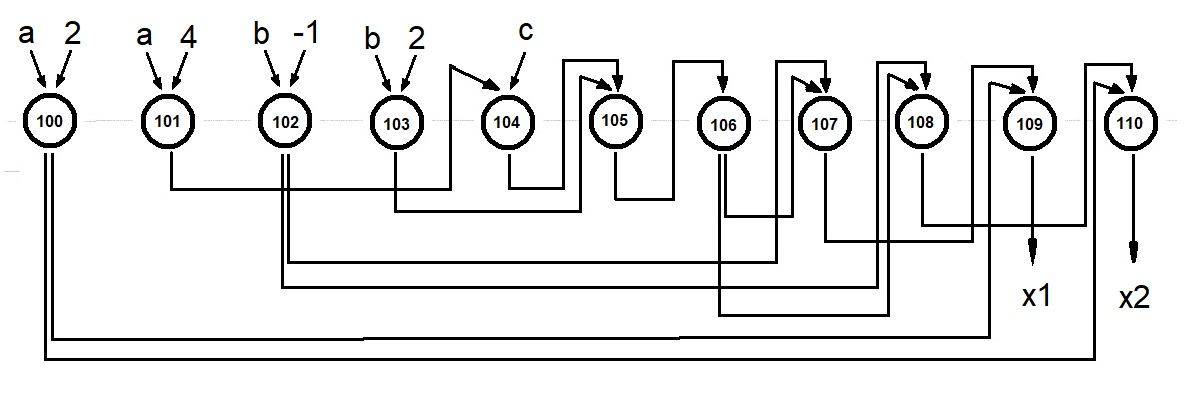 Рисунок 2. Полученный после декомпозиции  и учёта информационных связей в программе информационный граф алгоритма (ИГА) нахождения вещественных корней полного квадратного уравнения.Последним этапом является представле́ние ИГА в максимально компактной форме. Для этого используется метод представления графа в виде списка дуг, задаваемых комплементарными (соответствующими одной дуге) вершинами. Например, соединяющая вершины 101 и 104 дуга может быть представлена в виде  пары номеров вершин с одним или большим числом пробелов-разделителей (напр., строкой вида “101 104”, где порядок важен, ибо указывает на направление передачи информации).Реализация этого этапа состоит в перечислении дуг графа, содержание полученного файла (формат .edg) для данного алгоритма приведено в левом столбце табл. 1. Первой строкой файла является общее число дуг (применяется для удобства программного считывания файла), первые 12 пар вершин соответствуют информационным связам между операторами, оставшиеся  – присвоению начальных значений (111↔a, 112↔b, 113↔c, 114↔2, 115↔4, 116↔(-1) соответственно).Примеры разработанных участниками научно-исследовательского семинара ИГА-файлов (.edg формат) приведены в табл. 3.Таблица 3. Примеры содержимого разработанных студентами файлов информационных графов алгоритмов.В табл. 3 файл mnk_5.edg представляет собой алгоритм вычисления коэффициентов а и b выражения y=ax+b, определённые методом наименьших квадратов по 5 парам точек x|y.  Файл doubling_32.edg соответствует алгоритму вычисления суммы 32 чисел методом сдва́ивания. Файл m_matr_vec_5.edg представляет собой ИГА умножения квадратной матрицы 5-го порядка  на вектор. Файл slau_10a.edg – решение системы линейных алгебраических уравнений 10-го порядка методом Гаусса.При анализе файлов ИГА необходимо иметь пред собою таблицу соответствия номеров вершин графа реальным операторам алгоритма (аналогичную табл. 2). Много более эффективным методом получения файлов ИГА является разработка и отладка соответствующей программы для симулятора DATA-FLOW вычислителя с последующей конвертацией в файлы формата .edg (см. подраздел 6.1.2). Обработка представле́ний ИГА осуществляется программной системой SPF@home, рис. 3. Исходной информацией для этой программы являются файлы ИГА (формат .edg), для эквивалентных (не изменяющих информационных связей) преобразований используются сценарии, разрабатываемые с использованием скриптового языка Lua (в состав системы SPF@home включён текстовый редактор исходного кода Lua и встроенный интерпретатор этого языка).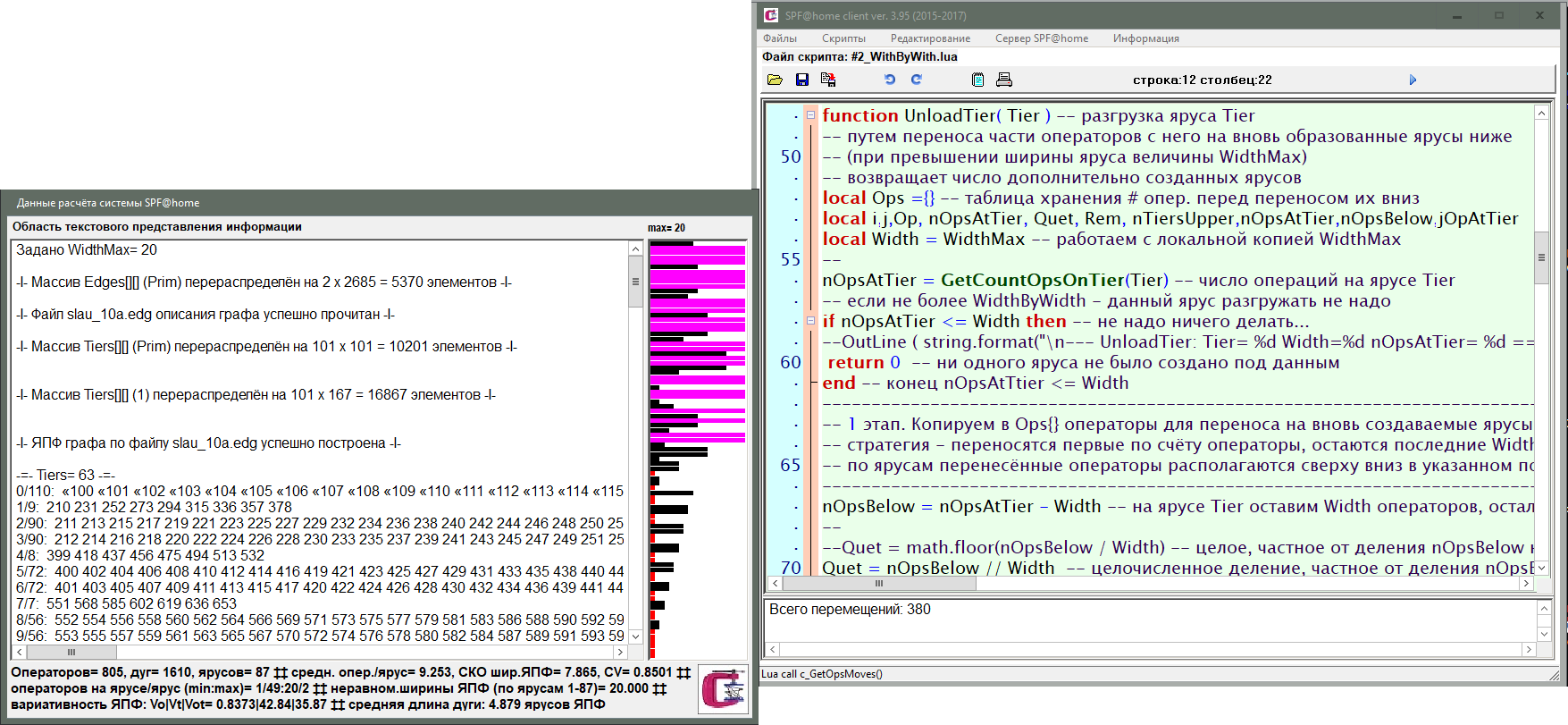 Рисунок 3. Копия экрана при работе программной системы SPF@home.Программная система SPF@home имеет набор (до 70 штук) API-вызовов, каждый из которых может быть вызван посредством функции-обёртки на языке Lua. Система API-вызовов  включает три типа функций (их описание и руководство по использованию включено в состав архива системы):информационные (служат для получения информации о текущих параметрах ИГА)акцио́нные (осуществляют эквивалентные преобразования ИГА)вспомогательные (работа с файловой системой, интерфейс с пользователем, вывод рассчитанных данных в соответствующих форматах).При работе с системой SPF@home пользователь (Исследователь) разрабатывает сценарий исследования (определяет его цели и методы достижения) и далее осуществляет программирование и отладку сценария на языке Lua, реализующего поставленную цель заданными методами.Ниже приведены примеры функций, разработанных на языке Lua (согласно синтаксису Lua двойной дефис означает начало комментария).а) Визуализация ЯПФ для данного ИГАlocal function Visual() -- визуализация состояния ЯПФAddLineToTextFrame("=====================================")  PutTiersToTextFrame() – вывод в текстовый фреймPutParamsTiers() – вывести в текстовом виде параметры ЯПФClearDiagrTiers() – очистить область ленточной диаграммы ширин ЯПФ по ярусамDrawDiagrTiers() – вывести ленточную диаграмму распределения ширин ярусов ЯПФ end -- конец функции Visual()б) Определение яруса ЯПФ, на который рационально переместить оператор (стратегия поиска – найти ярус минимальной ширины по всей ЯПФ)function SearchToOp_v01(fromTier, toTier)-- ищет (среди fromTier-toTier) и возвращает ярус, на который рационально переместить оператор local minH=1000000000 – большое число для поиска minlocal sTier=0 -- возврат, если не нашлось ни одного уровня, на который можно переносить операторlocal H,iTierfor iTier=fromTier+1,toTier do -- по ярусам ЯПФ H=GetCountOpsOnTier(iTier) -- число операторов на ярусе iTier if H>=bordH then -- больше среднего = неинтересно!  goto cont_iTier  -- идём на новый цикл по iTier end -- теперь остался вариант H < bordH (что нам и нужно!) -- ищем ярус с минимальной шириной if H<minH then  minH=H  sTier=iTier -- это ярус c min операторов на нём end -- конец поиска min ::cont_iTier:: -- заканчиваем цикл end -- конец цикла  по iTierreturn sTier -- возвращаем найденное...end -- конец функции SearchToOp_v01()в) Поиск на ярусе ЯПФ с номером iTier оператора с максимальной вариабельностью (диапазоном возможного перемещения среди ярусов ЯПФ)function DefOpByMaxVar(iTier)-- находит (ПЕРВЫЙ ПО СЧЁТУ) оператор с max вариабельностью на ярусе iTierlocal jOp, iOp,  fromTier,toTier,varTier, iOpSave,fromTierSave,toTierSavelocal maxVarTier = -1000000000 -- для поиска максимально вариативного оператора на ярусе iTierfor jOp=GetCountOpsOnTier(iTier),1,-1 do -- jOp - номер оператора на ярусе iTier (справа налево) iOp=GetOpByNumbOnTier(jOp,iTier) -- iOp - номер оператора fromTier=GetMinTierMaybeOp(iOp) -- верхний ярус вариативности расположения  iOp toTier=GetMaxTierMaybeOp(iOp) -- нижний ярус вариативности расположения iOp varTier=toTier-fromTier -- вариативностью оператора iOp if varTier>maxVarTier then -- ищем max( varTier )  iOpSave=iOp -- запомнили глобальный номер оператора с max (на ярусе iTier) вариативностью  fromTierSave=fromTier  toTierSave=toTier  maxVarTier=varTier end -- конец  if varTier>maxVarTierend --  конец цикла for jOp…return iOpSave,fromTierSave,toTierSave -- вернули оператор с max вариабельностью и его данныеend -- конец функции DefOpByMaxVar()V.1.2. Программная система DATA-FLOW Назначение и основные возможности системы DATA-FLOW: программное моделирование (симуляция) выполнения программ в режиме пото́кового (data-flow) вычислителя. Исходная программа записывается в виде последовательности команд уровня Ассемблера (мнемоники команд трёхсимвольные, команды в основном трёхадресные,  нотация команд в стиле AT&T – “результат праве́е операндов”), все вычисления проводятся с вещественными числами двойной точности (тип “double float”). Последовательность выполнения команд определяется   условием их “готовности к выполнению” (ГКВ), которое, в свою очередь, определяется условием присваивания конкретных значений всем операндам данного оператора.   Имеется возможность задавать время выполнения каждого оператора в относительных единицах - “та́ктах” (“ти́ках”) вычислителя.  В системе DATA-FLOW предусмотрена возможность  просмотра последовательности исполняемых операторов  “вглубь”, что расширяет область исследований процесса потокового выполнения программ. Встроенная система отладки позволяет в интерактивном режиме отслеживать информационные связи в программе в обоих направлениях. Использование   псевдомассивов     достигается применением макросов и встроенного препроцессора. Естественно, при единичном числе вычислителей реализовывается последовательный вариант выполнения программ.Техническая информация о системе DATA-FLOW: система (программный пакет) разработан для платформы Win’32 GUI, исполняемый код представлен загрузочным файлом data_flow.exe формата PE (Portable Executable) размером 1 Mбайт; язык программирования С++ , язык пользовательского интерфейса и руководства по применению - русский.Правила использования: комплект программной системы DATA-FLOW доступен для свободной выгрузки c WEB-сайта автора рабочей программы в виде архива http://vbakanov.ru/dataflow/content/dataflow.rar (дополнительная информация см. http://vbakanov.ru/dataflow/dataflow.htm и http://vbakanov.ru/poems_04.htm#dataflow).Табл. 4 иллюстрирует некоторые данные выполнения программы в симуляторе DATA-FLOW вычислителя (приведены исходный текст программы и дамп памяти).Таблица 4. Исходная программа и результат её выполнения в системе DATA-FLOW Каждый оператор программы в системе DATA-FLOW записывается в отдельной строке, символом начала комментария служит ‘/’ (в данном случае в квадратных скобках в поле комментария приведены номера операторов, соответствующие таковым в табл. 1,2).Ход выполнения программы в системе DATA-FLOW тщательно протоколируется для дальнейшего подробного исследования. В конце выполнения программы Исследователю выдаётся в графическом виде функция интенсивности вычислений (зависимость количества параллельно выполняемых операторов от времени выполнения программы); более подробный анализ этой функции возможен путём импорта  протокольных данных расчёта в MS Excel). Программы (файлы формата .set) для системы DATA-FLOW конвертируются в файлы формата .edg, являющиеся исходными для анализа посредством SPF@home (например,  приведённая в табл. 4 программа squa_eq_2.set  после конвертации имеет имя squa_eq_2.edg и приведена в табл. 1).V.1.2.1. Типовые темы исследований, проводимых с использованием программной системы DATA-FLOWИсследовать зависимость числа параллельных вычислителей, необходимых для выполнения заданной программы, от размера обрабатываемых данных. Сравнить полученные значения с теоретически предсказанными.Исследовать зависимость времени параллельного выполнения заданной программы от числа параллельных вычислителей. Сравнить полученные значения с теоретически предсказанными.Исследовать влияние на интенсивность вычислений на DATA-FLOW-вычислительной системе возможностей предпросмотра операторов “вглубь” информационного графа. Выявить и объяснить эффекты интенсификации и депрессации интенсивности.Сравнить план выполнения программы, полученный симуляцией DATA-FLOW-вычислительной системе, с результатами анализа системой SPF@home. Проанализировать и объяснить различия, предложить варианты модернизации принципов действия потокового вычислителя.Квалификатором (уточни́телем) темы является обычно указание на конкретную программу (представленную в форме файла формата .set) из вышеприведённого списка. Особо поощряется разработка новых алгоритмов в виде файлов указанного формата в целях расширения базы описаний алгоритмов (программ).Исследовательская работа оформляется по правилам оформления исследовательских работ (см. ссылку ниже) и предоставляется ведущему научно-исследовательский семинар преподавателю в электронном или печатном виде.На рис. 4 приведены фрагменты результатов графической обработки экспериментальных данных студентами при выполнении исследований Рисунок 4. Графическая интерпретация результатов исследований режимов обработки данных программным симулятором DATA-FLOW вычислителя:а) график интенсивности вычислений для программы вычисления суммы 32 чисел методом сдваивания при выполнении на 16 параллельны вычислителяхб) то же при выполнении на 12 параллельных вычислителяхв) интенсивность вычислений IP(t) в функции времени t выполнения программы умножения матриц 10-го порядка прямым методом Гаусса при числе параллельных вычислителей P=1000, 700, 400г) зависимость коэффициента ускорения kaccel вычислений (относительно последовательного выполнения) от числа P параллельных вычислителей  при умножении матриц порядка N=5,7,10 прямым методом Гауссад) просмотр “вглубь”  операторов, исполняемых  DATA-FLOW-машиной (для оператора i, где nj - количество операндов для оператора j)е) результат моделирования управления интенсивностью вычислений:  1 - равноприоритетное выполнение списка ГКВ-операторов,  2 - режим интенсификации, 3 - депрессивный режим (где P - число параллельных вычислителей, t - относительное время вычислений)V.1.3. Порядок прохождения занятий научно-исследовательского семинараНа первых по расписанию занятиях преподаватель информирует о общем направлении научно-исследовательского семинара, распределяет индивидуальные задания для исследований и информирует о способах получения материалов поддержки исследований, озвучивает примерные темы докладов на семинаре.Занятия предполагают интерактивный режим взаимодействия с преподавателем:Преподаватель уточняет индивидуальные задания, рассматривает вопросы теории и их практическое применение при проведении исследований, отвечает на конкретные вопросы участников семинара. Практика работы с программными средствами и их функционал демонстрируются посредством проектора в интерактивном режиме с участниками семинара. При необходимости участники семинара сообщают (методом кратких сообщений с использованием доски или проектора слайдов) о результатах своих исследований и возникающих проблемах, проблемы обсуждаются коллективно. Для быстрой связи (в промежутках между семинарами) используются электронные средства (в основном электронная почта).Вторая часть семинара посвящается сообщениям студентов на определённую ведущим семинар или самопредложенную тему. Сообщение (доклад) должны содержать элемент научного исследования, доклад обсуждается участниками семинара, оценку выставляет преподаватель.Последние перед экзаменом занятия  посвящаются анализу преподавателем выполненных исследовательских работ, при этом озвучиваются положительные и отрицательные примеры выполнения; предполагается участие в обсуждении участников семинара.III. ОЦЕНИВАНИЕIII.1. Формы контроля знаний студентовтекущий контроль: обсуждение результатов  подготовленных студентами сообщений по заданной преподавателем (или согласованной с ним) научно-исследовательской тематикедемонстрация и разбор программных систем, разработанных в целях пояснения функционирования вычислителей разных архитектуртекущие результаты заданной исследовательской работыитоговый контроль:  устный экзамен в конце 3 модуля, 3 час. Экзамен в основном предполагает обсуждение и защиту проведённой студентами исследовательской работы.III.2. Критерии оценки знаний и навыковВ текущем контроле учитывается посещаемость научного семинара и активность участников (задаваемые вопросы, обсуждение тех или иных аспектов рассматриваемых тем, публикаций, предлагаемые варианты решения поставленных задач, обсуждение выступлений других участников семинара, демонстрация подготовленных программ и т.п.; за каждое сообщение выставляется оценка). При непосещении семинара автоматически ставится оценка "0" (ноль).Все оценки выставляются по 10-ти балльной шкале. По результатам текущего контроля формируется  нако́пленная оценка  Онакопл. как среднеарифметическое оценок всех  подготовленных сообщений на семинаре (за каждое выступление свыше 3-х добавляется 1 балл к текущей оценке).Результирующая оценка Орезульт. вычисляется по формуле: Орезульт. = 0,5 × Онакопл. + 0,5 × Оэкз. ,где Оэкз. - оценка на экзамене; способ округления - арифметический. Компонента  Оэкз. является оценкой исследовательской работы студента.Перевод результирующей оценки  в оценку по пятибалльной шкале осуществляется в соответствии со следующей таблицей:Таблица соответствия оценок по десятибалльной и пятибалльной системам:V. РЕСУРСЫV.1. Основная литератураЭ.Таненбаум, Т.Остин. Архитектура компьютера (издание 6). — СПб.: Питер,   2014. — 811 с.V.2. Дополнительная литература:Макконелл, Дж. Основы современных алгоритмов: учеб. пособие / Дж.Макконелл; пер. с англ. С.К.Ландо; доп. М.В.Ульянова. - 2-е изд., доп. — М.: Техносфера, 2006. — 366 с.Барский А.Б. Параллельные информационные технологии: учеб. пособие / А.Б.Барский. — М.: Интернет-Университет Информационных Технологий, 2007. — 503 с.Кормен Т. Алгоритмы: построение и анализ / Т.Кормен, Ч.Лейзерсон, Р.Ривест, К.Штайн; пер. с англ. под ред. И.В.Красикова. - 2-е изд. — М.; СПб.; Киев: Вильямс, 2011. — 1290 с.Стивенс  Р. Алгоритмы: теория и практическое применение / Р.Стивенс; пер. с англ. В.Кириленко, Р.В.Волошко. — М.: Изд-во "Э", 2016. — 544 с.V.3. Программное обеспечениеV.4. Профессиональные базы данных, информационные справочные системы, интернет-ресурсы (электронные образовательные ресурсы)V.5. Материально-техническое обеспечение дисциплиныУчебные аудитории для лекционных занятий по дисциплине обеспечивают использование и демонстрацию тематических иллюстраций, соответствующих программе дисциплины в составе:ПЭВМ с доступом в Интернет (операционная система, офисные программы,  антивирусные программы);мультимедийный проектор с дистанционным управлением.АвторБаканов Валерий МихайловичЧисло кредитов3Контактная работа (час.)100Самостоятельная работа (час.)1,68Курс2Формат изучения дисциплиныБез использования онлайн курсаИсходный файл squa_eq_2.edg описания ИГА (перечень комплементарных вершин графа)ЯПФ  алгоритма в каноническом видеЯПФ алгоритма после применения стратегии минимизации  ширины ЯПФ при условии постоянства высоты (один из вариантов решения)21100  109100  110101  104102  107102  108103  105104  105105  106106  107106  108107  109108  110111  100111  101112  102112  103113  104114  100114  103115  101116  102-=- Всего ярусов = 6 -=-0/6:  «111 «112 «113 «114 «115 «1161/4:  100 101 102 1032/1:  1043/1:  1054/1:  1065/2:  107 1086/2:  109» 110»-=- Всего ярусов = 6 -=-0/6:  «111 «112 «113 «114 «115 «1161/2:  101 1032/1:  1043/2:  105 1024/2:  106 1005/2:  107 1086/2:  109» 110»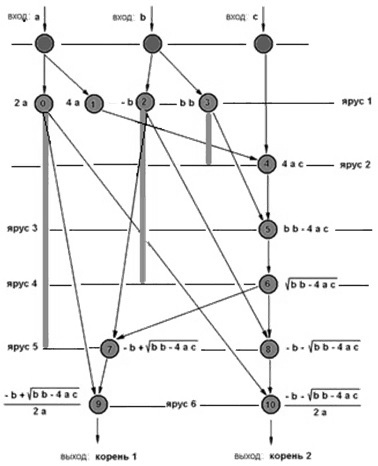 a)б)в)г)№ оператораДействиеПримечание100a2←2aа2 – рабочая переменная101a4←4aа4 – рабочая переменная102b_neg←(-1)bb_neg – рабочая переменная, 103bb←b^2bb – рабочая переменная104ac4←a4caс4 – рабочая переменная105p_sqr←bb-a4p_sqr – рабочая переменная 106sq←sqrt(p_sqr)sq – рабочая переменная107w1←b_neg+sqw1 – рабочая переменная108w2←b_neg-sqw2 – рабочая переменная109x1←w1/a2x1 – первый корень уравнения110x2←w2/a2x2 – второй корень уравненияmnk_5.edgdoubling_32.edgm_matr_vec_5.edgslau_10.edg66100	138100	141100	146101	111101	119101	128102	111102	120102	129103	112103	122103	131104	113104	124104	133105	114105	126105	135106	115106	119107	115107	120108	116108	122109	117109	124110	118110	126111	112112	113113	114114	137114	140114	144115	116116	117117	118118	137118	145119	121120	121121	123122	123123	125124	125125	127126	127127	138128	130129	130130	132131	132132	134133	134134	136135	136136	141137	139138	139139	143140	142141	142142	143143	144144	145145	14662100	132101	132102	133103	133104	134105	134106	135107	135108	136109	136110	137111	137112	138113	138114	139115	139116	140117	140118	141119	141120	142121	142122	143123	143124	144125	144126	145127	145128	146129	146130	147131	147132	148133	148134	149135	149136	150137	150138	151139	151140	152141	152142	153143	153144	154145	154146	155147	155148	156149	156150	157151	157152	158153	158154	159155	159156	160157	160158	161159	161160	162161	16290100	130101	131102	133103	135104	137105	139106	140107	142108	144109	146110	148111	149112	151113	153114	155115	157116	158117	160118	162119	164120	166121	167122	169123	171124	173125	130125	139125	148125	157125	166126	131126	140126	149126	158126	167127	133127	142127	151127	160127	169128	135128	144128	153128	162128	171129	137129	146129	155129	164129	173130	132131	132132	134133	134134	136135	136136	138137	138139	141140	141141	143142	143143	145144	145145	147146	147148	150149	150150	152151	152152	154153	154154	156155	156157	159158	159159	161160	161161	163162	163163	165164	165166	168167	168168	170169	170170	172171	172172	174173	1741790100	210100	211100	233100	234100	256100	257100	279100	280100	302100	303100	325100	326100	348100	349100	371100	372100	394100	395100	1104101	213101	236101	259101	282101	305101	328101	351101	374101	397101	1094102	215102	238102	261102	284102	307102	330102	353102	376102	399102	1093103	217103	240103	263103	286103	309103	332103	355103	378103	401103	1092104	219104	242104	265104	288104	311104	334104	357104	380104	403104	1091105	221105	244105	267105	290105	313105	336105	359105	382105	405105	1090106	223106	246106	269106	292106	315106	338. . .. . . . . . 1095	10961096	10971097	10981098	10991099	11001100	11011101	11021102	11031103	1104Исходный файл squa_eq_2.set программы определения действительных корней полного квадратного уравнениядля исполнения в системе DATA-FLOWДамп памяти после выполнения программы squa_eq_2.set/ точное решение: x1 = -0.45862 ; x2 = -6.5414/MUL  A, TWO, A2 / A2 ← 2 * A  [#100]MUL  A, FOUR, A4 / A4 ← 4 * A  [#101]MUL  B, NEG_ONE, B_NEG / B_NEG ←  NEG_ONE * B [#102]POW  B, TWO, BB / BB ← B^2  [#103] MUL  A4, C, AC4 / AC4 ← A4 * C  [#104]SUB  BB, AC4, P_SQR / P_SQR ← BB - AC4  [#105]SQR  P_SQR, SQ / SQ ←  sqrt( P_SQR )  [#106]ADD  B_NEG, SQ, W1 / W1 ← B_NEG + SQ  [#107]SUB  B_NEG, SQ, W2 / W2 ← B_NEG – SQ  [#108]DIV  W1, A2, ROOT_1 / ROOT_1 ← W1 / A2  [#109] DIV  W2, A2, ROOT_2 / ROOT_2 ← W2 / A2  [#110] SET  1.0, A / A ← 1 / коэффициенты уравнения  [#111]SET  7.0, B / B ← 7  [#112]SET  3.0, C / C ← 3  [#113]SET  2,  TWO  / TWO ← 2 / вспомогательные величины [#114]SET  4,  FOUR / FOUR ← 4  [#115]SET  -1, NEG_ONE / NEG_ONE ← (-1) [#116] A                  1.00000e+00 B                  7.00000e+00 C                  3.00000e+00 TWO             2.00000e+00 FOUR           4.00000e+00 NEG_ONE   -1.00000e+00 A2                 2.00000e+00 BB                 4.90000e+01 A4                 4.00000e+00 B_NEG         -7.00000e+00 AC4               1.20000e+01 P_SQR          3.70000e+01 SQ                 6.08276e+00 W1                -9.17237e-01 W2                -1.30828e+01 ROOT_1        -4.58619e-01 ROOT_2        -6.54138e+00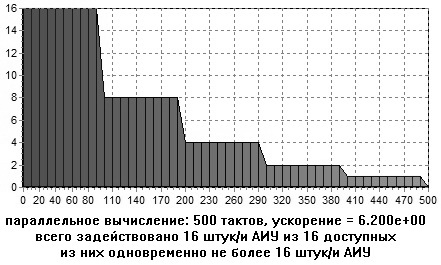 a)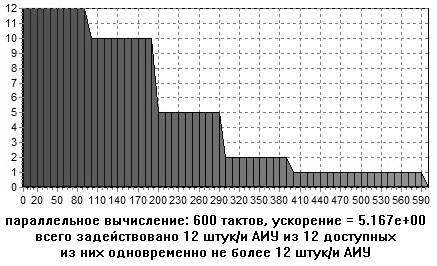 б)в)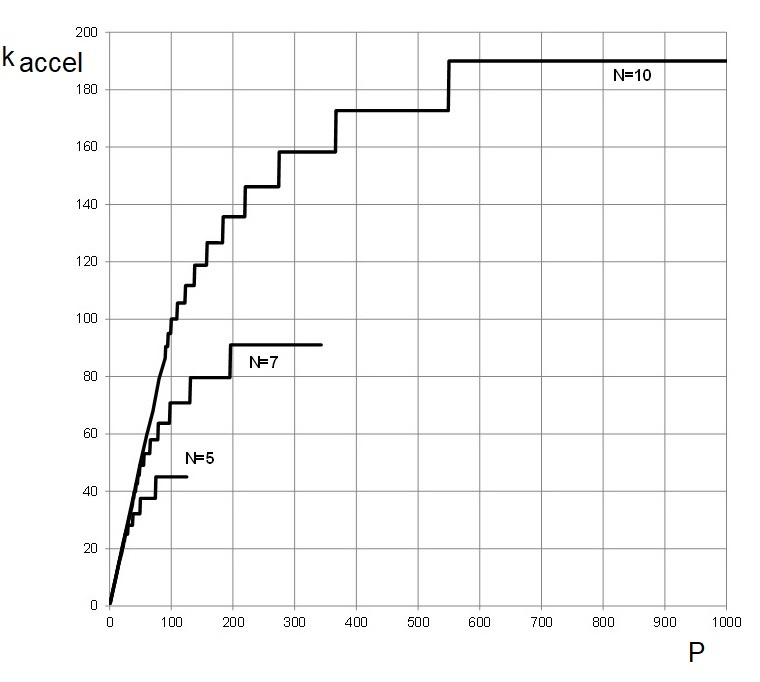 г)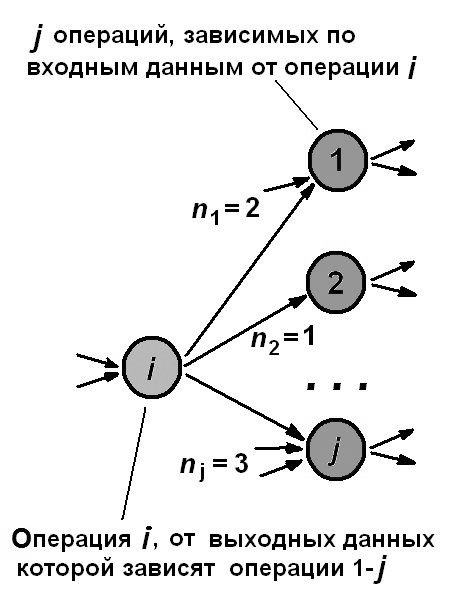 д)е)По десятибалльной шкалеПо пятибалльной шкале1 – неудовлетворительно2 – очень плохо3 – плохонеудовлетворительно – 2 4 – удовлетворительно5 – весьма удовлетворительноудовлетворительно – 3 6 – хорошо7 – очень хорошохорошо – 4 8 – почти отлично9 – отлично10 – блестящеотлично – 5 № п/пНаименованиеУсловия доступа1 Microsoft Windows 7 Professional RUSMicrosoft Windows 10Microsoft Windows 8.1 Professional RUSИз внутренней сети университета (договор)2Microsoft Office Professional Plus 2010Из внутренней сети университета (договор)3Data_FlowURL: http://vbakanov.ru/dataflow/content/ dataflow.rar  (доступ свободный)4SPF@homeURL: http://vbakanov.ru/spf@home/content/ spf@home.rar  (доступ свободный)№ п/пНаименованиеУсловия доступаИнтернет-ресурсы (электронные образовательные ресурсы)Интернет-ресурсы (электронные образовательные ресурсы)1AlgoWiki. Открытая энциклопедия свойств алгоритмов.URL:  https://algowiki-project.org/ru/   (доступ свободный)2Parallel.ru. Сервер Лаборатории Параллельных информационных технологий НИИВЦ МГУ.URL:  https://parallel.ru/  (доступ свободный)3Оформление учебной и научной работы методическое пособие.URL: http://library.mstu.edu.ru/help/files/ ucheb_work.pdf  (доступ свободный)  